                                                           «Будущее – ведь это  крыша дома,                                                               Стены  которого состоят из                                                              Кирпичиков настоящего                                                                                                                               ( Н.  Рубинштейн)Конспект театрально – игрового  тренинга личностного роста «Самовыражение. Импровизация»Цель: содействие личностному росту воспитанников.Задачи: - развить мотив  реализации личностных возможностей (самовыражение в  предпочитаемой деятельности); -научиться преодолевать барьеры, мешающие самоактуализации (страхи,   низкий  волевой самоконтроль, репродуктивное мышление);- развить самостоятельное творческое мышление и творческие способности;- стимулировать творческое самовыражение, высвободить чувства,  повысить самооценку; -улучшить навыки социального взаимодействия;- содействовать интеграции личности.  Вводный этап. Ненавязчивая музыка Участники  располагаются на стульях. Ведущая.  Приветствует всех сидящих в зале. Вводит в  тему: «Самовыражение. Значение  в жизни человека» .Знакомит с условиями проведения тренинга, которые обсуждаются и принимаются участниками группы.Подготовительная часть.Ведущий предлагает  подготовиться к деятельности, «убрать барьеры», мешающие  осуществлению  сценической деятельности.Игра  «Свободное движение» Игра    «Глаза в глаза»1.Под музыку двигаются по залу, избегают смотреть друг другу в глаза, не должны сталкиваться. Далее -  встречаются взглядом. На завершающем этапе – научится владеть собой,  спокойно воспринимая взгляды других. 2.Научиться концентрировать внимание  на внутренней работе.Цель: мобилизация, развитие социальной перцепции.2 этап Основной. Ведущий делает вывод, что все готовы  реализовать себя, стать тем, кем он способен стать.Предлагается рассказать о себе, представить свое «Резюме».Упражнение « Резюме». (Выявляются предпочитаемые виды деятельности, желания,  потребности). Все сидят или стоят полукругом.  Ведущий стимулирует участников на проявление их скрытых возможностей.А). Драматизация сюжетов рассказов, сказок по выбору воспитанников.«Инсценировка».Цель:  развитие  творческого самовыражения, социальных установок,  умений импровизировать, сотрудничать.Б). Представление и слушание любимой музыки.Упражнение «Музыка в стихах».Все сидят на стульях. Ведущий  выявляет любителей музыки, предлагает  рассказать о ней, прослушать ее,  нарисовать музыку и придумать стихотворение.Цель:  научится понимать характер музыки,  развивать творческие  способности, монологическую речь, способность к импровизации.В). Игра «Самопрезентация»На стульях. Ведущая  сообщает задание:  придумать небольшую сценку  на основе хореографии, продумать костюмы.Продумывают и самостоятельно  создают костюмыРеквизит: коробка с разными предметами  тканью, бумагой, красками. Цель: развитие творческого  мышления. Игра «Дизайнеры».  Далее -« Драматизация  + танцевальная импровизацияЦель:   стимулировать творческое самовыражение, высвободить чувства, развить умение импровизировать, повысить самооценку,  умение  сотрудничатьЗаключительная часть. Ведущий поздравляет всех с удачным выполнением творческих заданий.  Предлагает  оценит свое настроение ( тест «Нарисуй свое настроение» или «Почтовый ящик» - на листочках   отражают цвет своего настроения,   пожелания, замечания – опускают в почтовый ящик.). Прощание.   Под музыку дети уходят из зала. 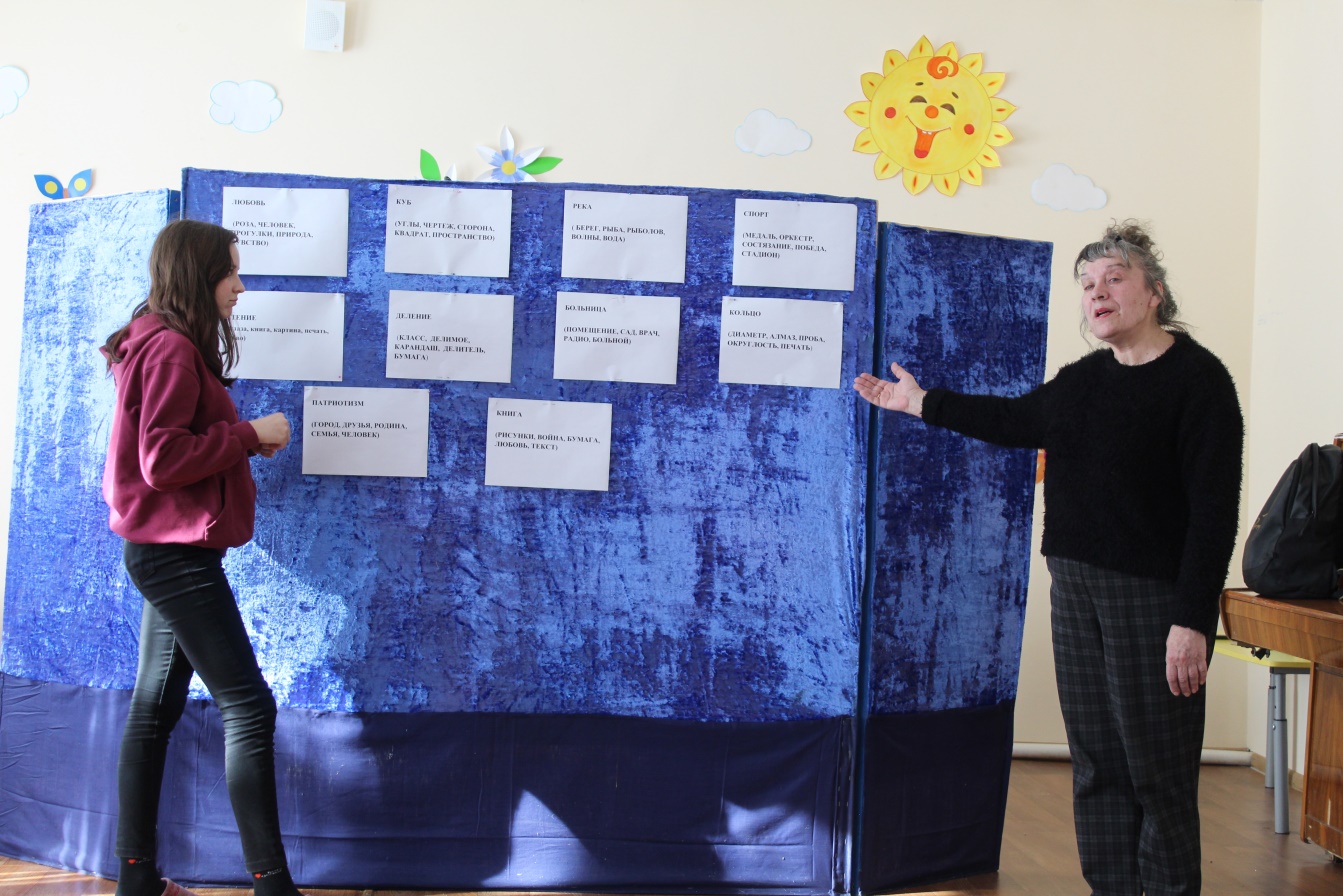 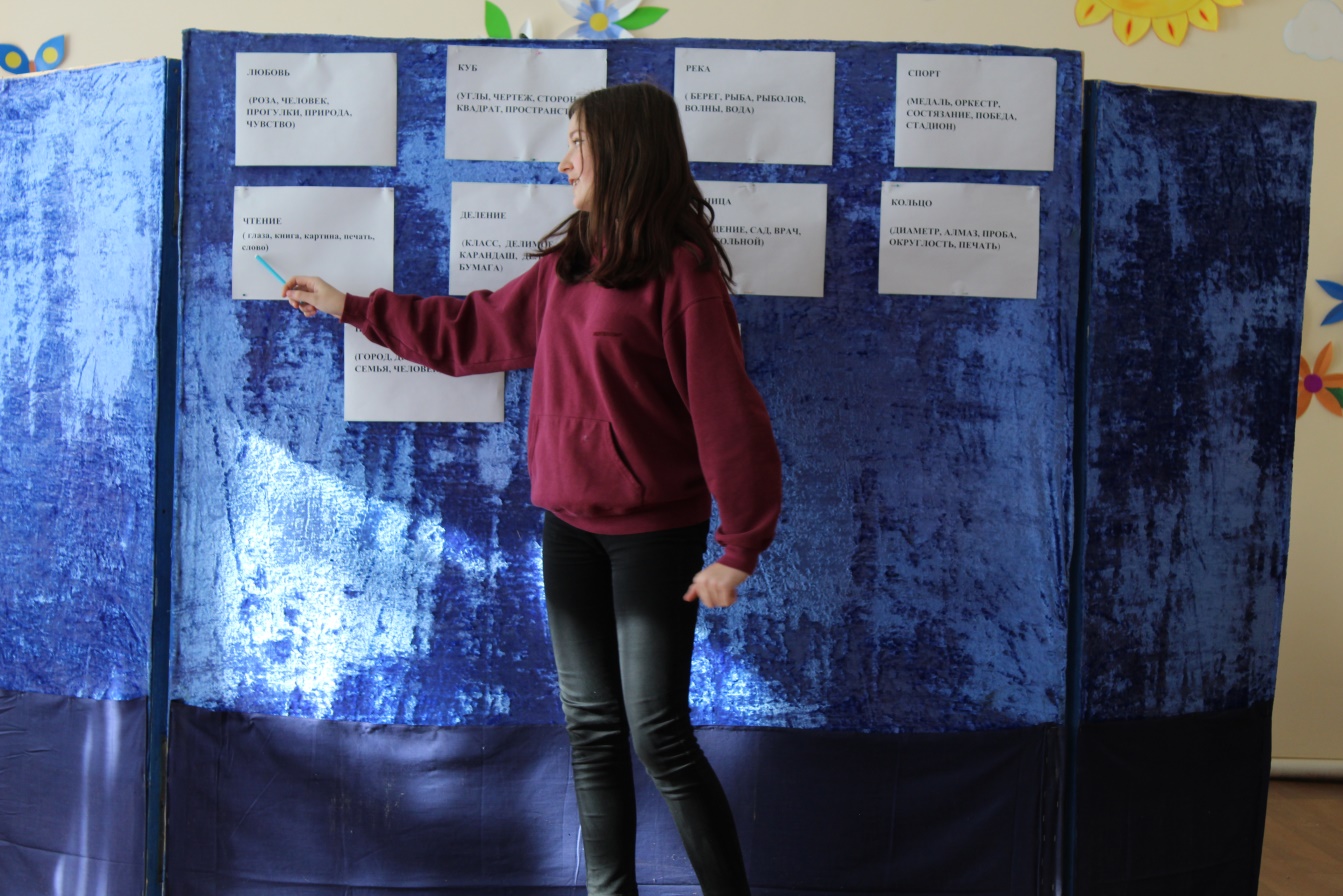 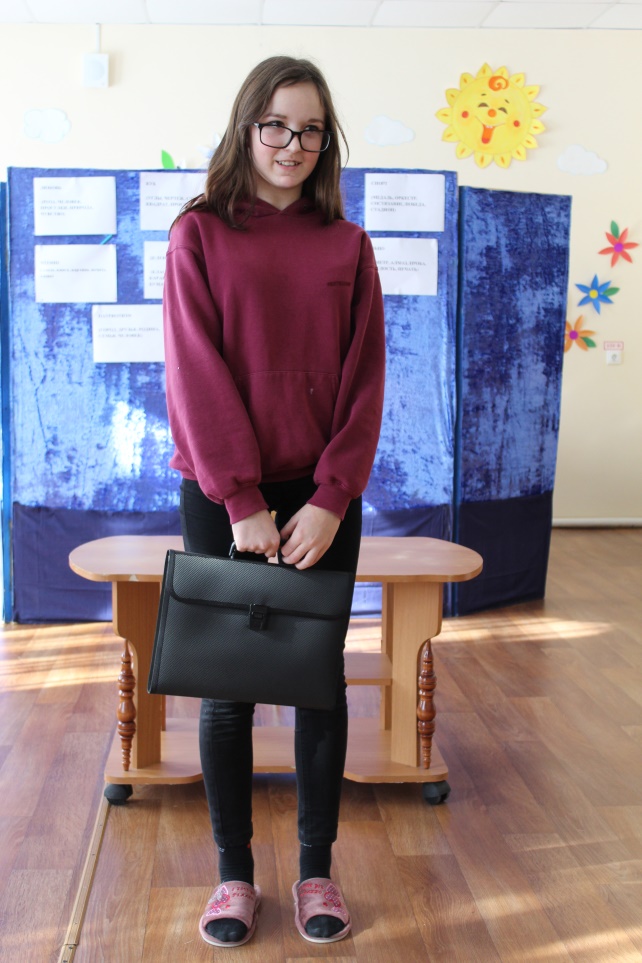 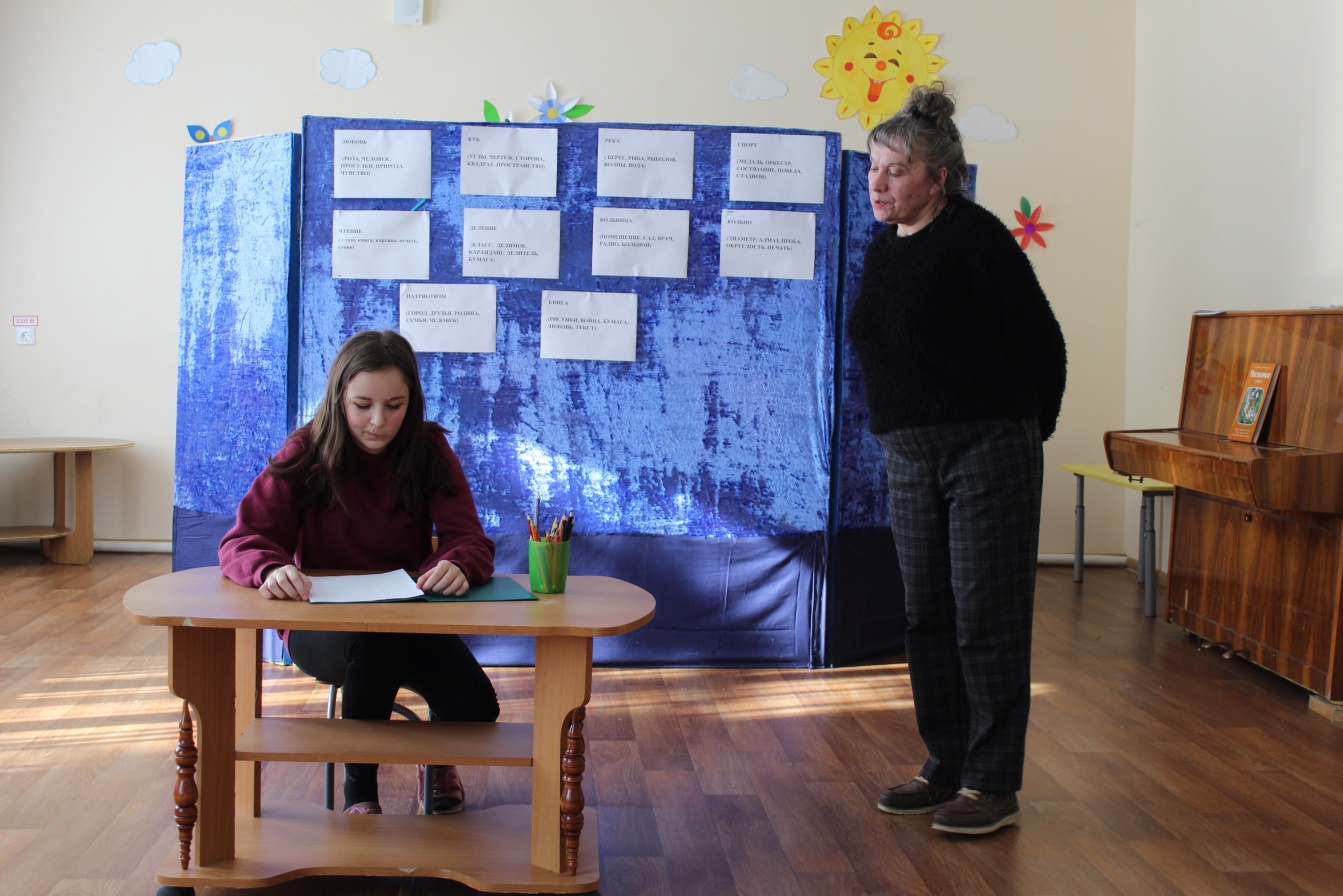 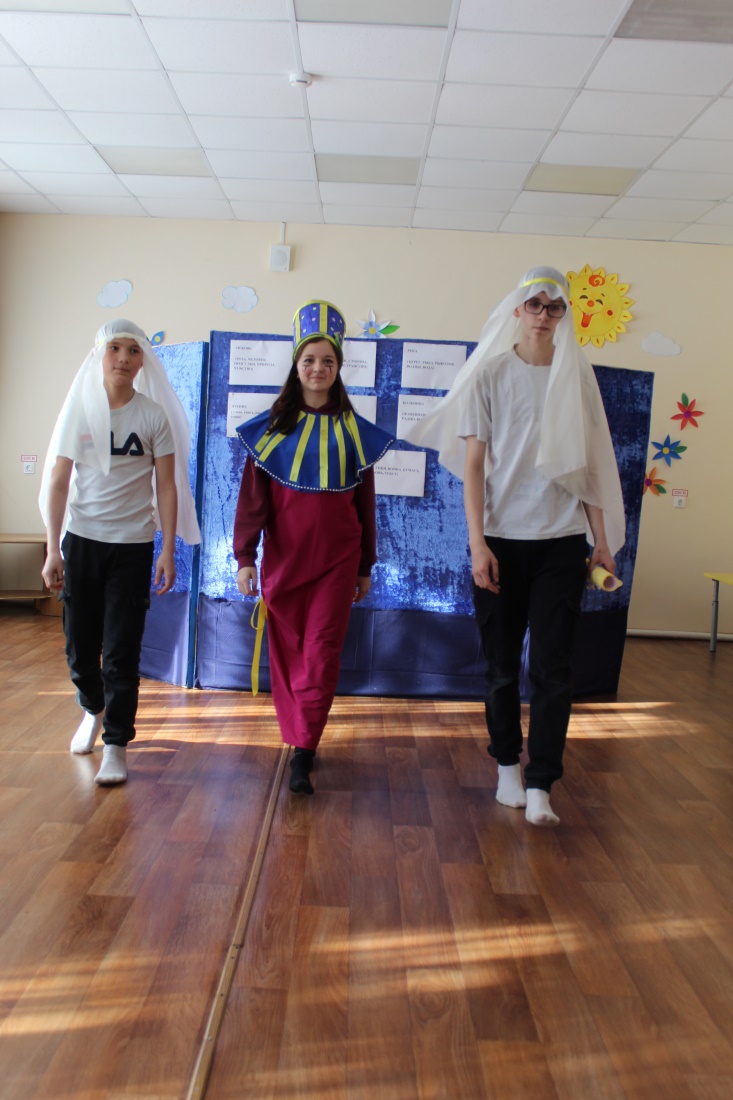 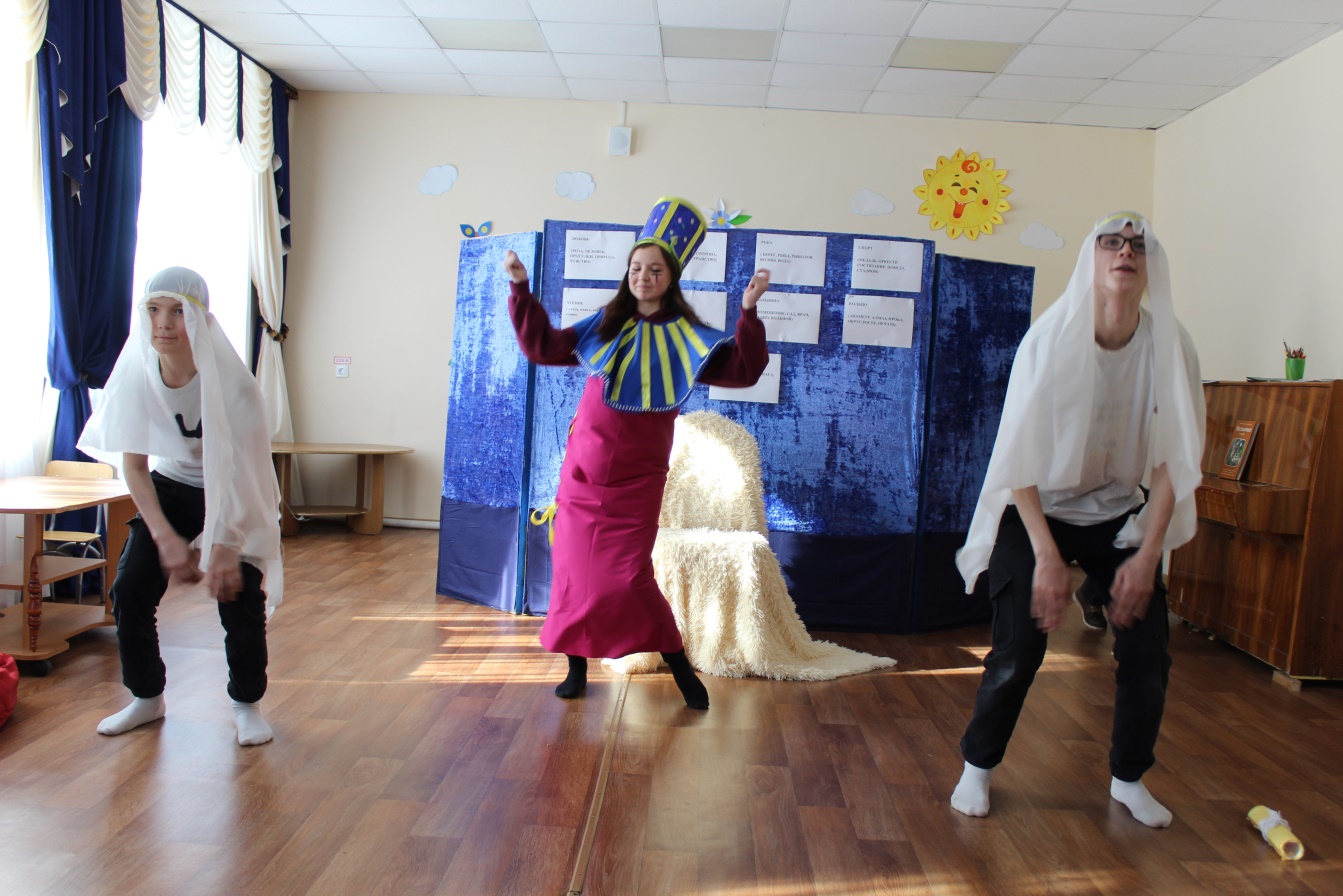 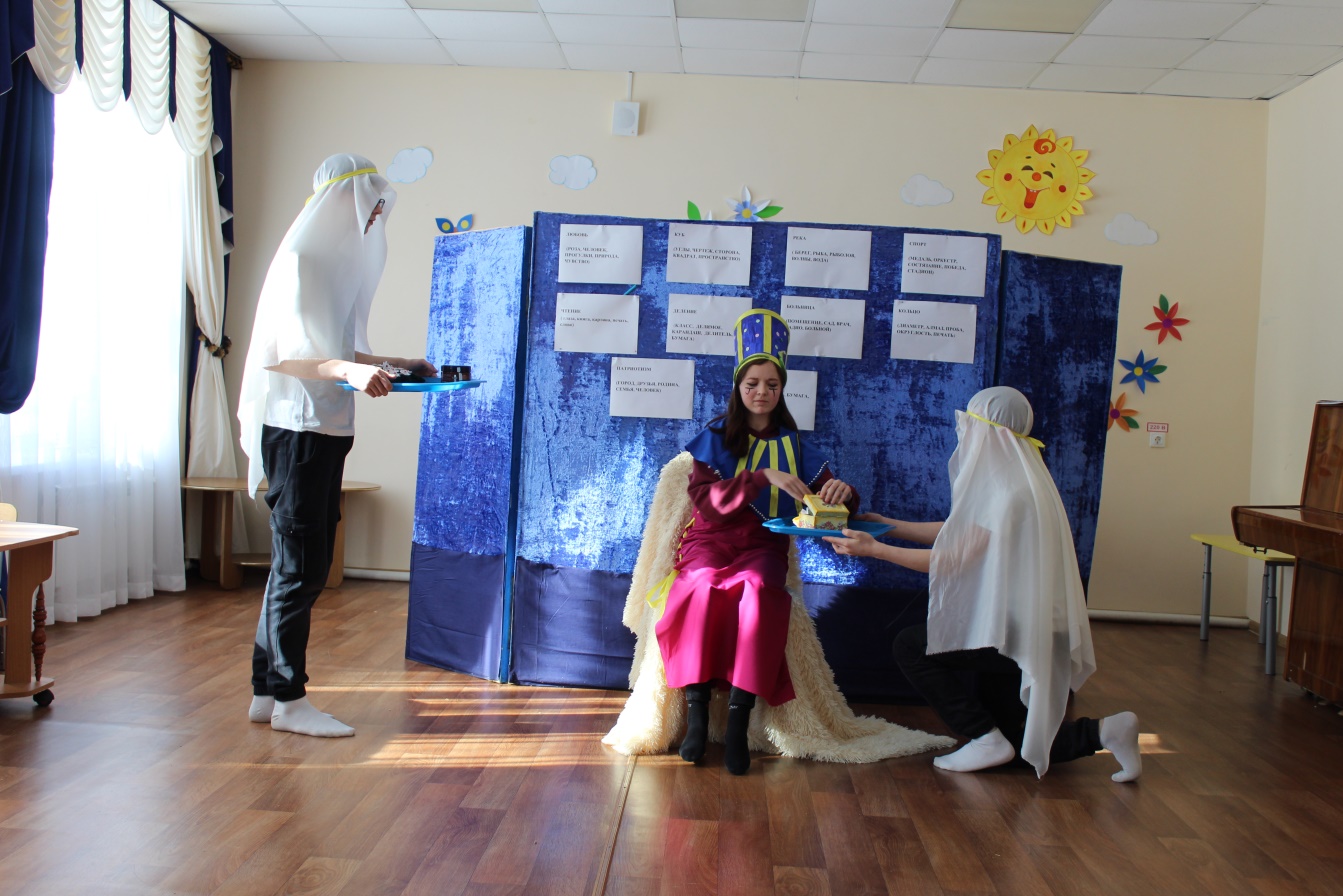 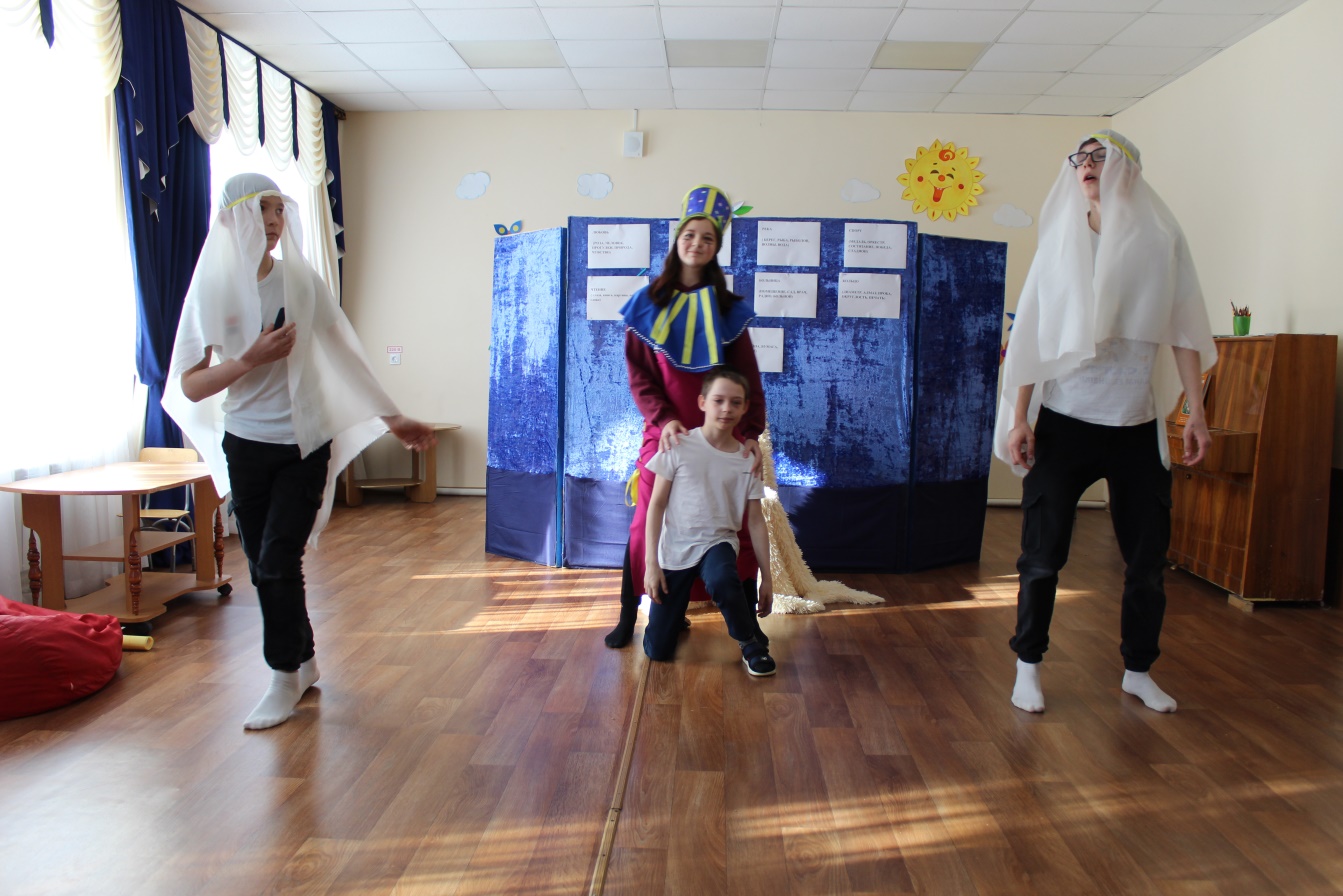 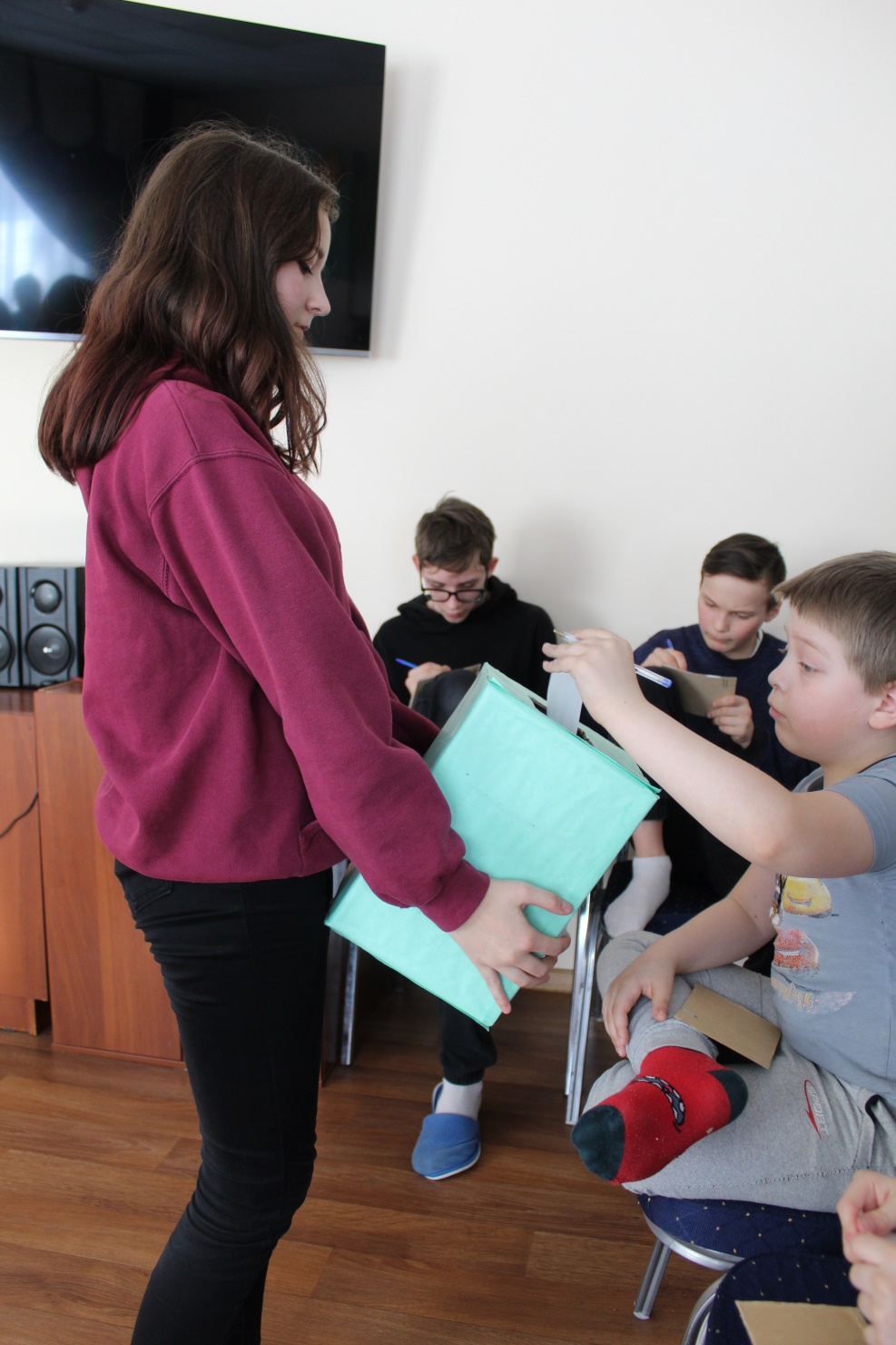 . 